Labdien, Veselības ministrija savas kompetences ietvaros saskaņo Finanšu ministrijas precizēto informatīvā ziņojuma projektu “Par attaisnojuma dokumentu un preču piegādes dokumentu elektroniskās aprites sistēmas ieviešanu” (VSS-451) un tā MK protokollēmuma projektu. 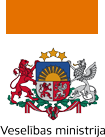 Ar cieņu Anda StrazdiņaNozares centralizētās grāmatvedības vadītājaTālrunis: +371 67876179http://www.vm.gov.lvBrīvības iela 72 K-1, Rīga, LV-1011, Latvija